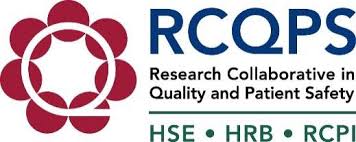 Lead Applicants Signature Form*Due to COVID-19, electronic or typed signatures are acceptable in this instance.Title of ApplicationLead Applicant Researcher NameLead Applicant Knowledge User NameLead Applicant ResearcherAs the Lead Applicant Researcher, I confirm that I have read the guidance notes and I agree to submit this proposal to the RCQPS assessment process. I confirm, to the best of my knowledge, that the information provided is correct.As Lead Applicant Researcher, by submitting this application I consent to (a) sharing of my data outside of the European Economic Area (EEA) for the purpose of international review, and (b) the use of my data for assessment of my application; monitoring of successful awards; and evaluation of RCQPS’s approach to funding and investment in research, in line with HRB policies and as detailed in the RCQPS Call Guidance Notes.Name (BLOCK CAPITALS): _________________________________________________Signature/E-signature*:	____________________________	Date:___________________Lead Applicant Knowledge UserAs the Lead Applicant Knowledge User, I confirm that I have read the guidance notes and I agree to submit this proposal to the RCQPS assessment process. I confirm, to the best of my knowledge, that the information provided is correct.As Lead Applicant Knowledge User, by submitting this application I consent to (a) sharing of my data outside of the European Economic Area (EEA) for the purpose of international review, and (b) the use of my data for assessment of my application; monitoring of successful awards; and evaluation of RCQPS’s approach to funding and investment in research, in line with HRB policies and as detailed in the RCQPS Call Guidance Notes.Name (BLOCK CAPITALS): _________________________________________________Signature/E-signature*:	____________________________	Date:___________________